特定非営利活動法人カラフルブランケッツ 入会申込用紙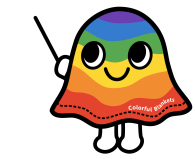 ①サポートメンバー	入会金0円	月会費500円・毎月会員限定のメールマガジンを配信します。・年に4回のイベント先行案内、優先枠がございます。・イベントは内部講師の勉強会やお茶会は無料です。外部講師による講演会やBBQなど別途費用がかる場合は有料でのご案内となります。②スタンダードメンバー	入会金0円	月会費2,000円サポートメンバーの特典に加え、3年会員を継続いただいた方には『任意後見契約書』（公正証書）を無料でお作りいたします。作成は強制ではなく、作成時期も自由に決めていただけます。作成後にサポートメンバーに変更いただくことも可能です。③スタッフメンバー　入会金0円	年会費10,000円※別紙「スタッフメンバー承諾書」の添付が必要です。事務局までお問い合わせください。カラフルブランケッツは皆さまからの年会費や寄付金によって運営されています。当法人は活動理念にご賛同いただける方の参加・ご支援を随時募集しております。特定非営利活動法人カラフルブランケッツ 理事長	宛ＦＡＸ	06-6777-8445	申込日	年	月	日※会員については年間契約の自動更新となっております。解約の際は1ヵ月前にお申し出ください。上記会員として申込みます※メルマガ配信がございますので、メールアドレスを必ずご記入ください。・個人情報保護法に基づき、本人の承諾を得ないで個人情報を第三者に提供することは致しません。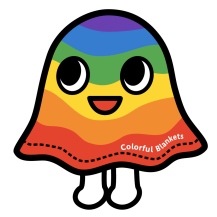 【振込口座】三井住友銀行	鶴橋支店　普通 1183251特定非営利活動法人カラフルブランケッツ（恐れ入りますが振込手数料はご負担ください。）【カード払い】こちらのHPから→https://syncable.biz/associate/k-f-b-k-s-19/FAX送信先：06-6777-8445会員種別☑を付けてください入会金会費支払い方法☐サポートメンバー0円月500円□現金	□振込　□カード払い※1年分を一括支払いしていただく場合は年6,000円のところを5,000円に割引します。□スタンダードメンバー0円月2,000円□現金	□振込　□カード払い□スタッフメンバー0円年10000円□現金	□振込　□カード払い氏名ニックネーム住所℡mail